Фотоотчет «День здоровья»«Забота о здоровье – это важный труд воспитателя.От жизнерадостности, бодрости детей зависит их духовная жизнь,прочность знаний, вера в свои силы». (В. А. Сухомлинский)Каждый год 7 апреля в день основания Всемирной организации здравоохранения (ВОЗ, отмечается Всемирный день здоровья. «День здоровья» – ежегодный неотъемлемый праздник и в нашем дошкольном учреждении. Совместно с воспитателем – Семеновой О. В. мы провели спортивно-развлекательный досуг «Путешествие в страну Здоровей-ка» с детьми старшей группы. Ребята с большим удовольствием отвечали на вопросы о здоровом образе жизни, отгадывали загадки, вместе с педагогами выполняли музыкальную зарядку и оздоровительную гимнастику. С большим удовольствием дети приняли участие в веселых эстафетах, где показали свою ловкость, быстроту и внимание, а также проявили смекалку. Развлечение очень понравился детям, они получили заряд бодрости и хорошее настроение.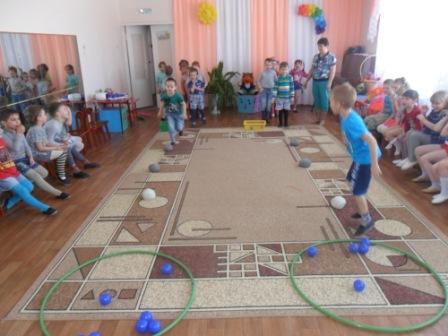 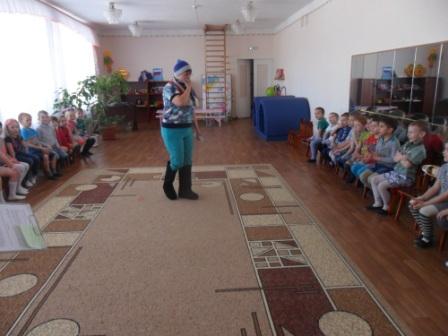 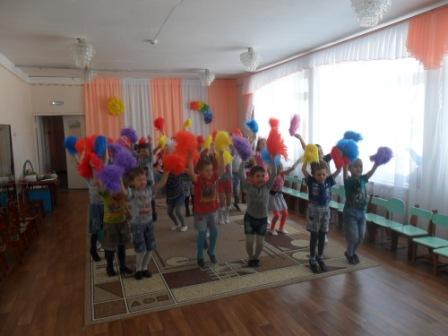 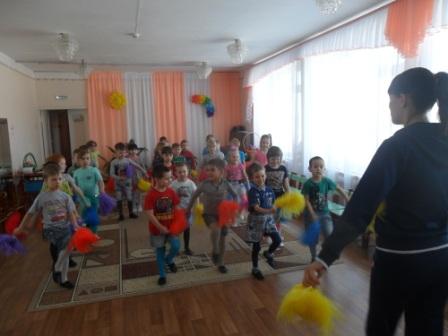 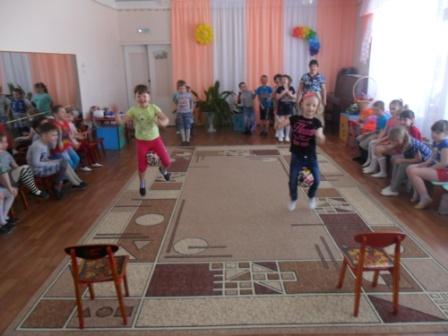 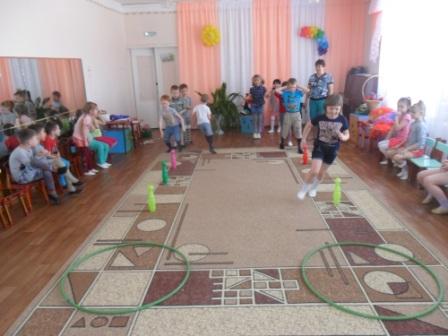 